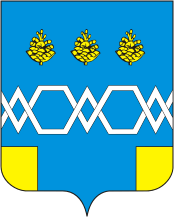 ОГЛАВЛЕНИЕВВЕДЕНИЕ	3ОБЩИЕ СВЕДЕНИЯ	4РАЗДЕЛ 1.  ПОКАЗАТЕЛИ ПЕРСПЕКТИВНОГО СПРОСА НА ТЕПЛОВУЮ ЭНЕРГИЮ (МОЩНОСТЬ) И ТЕПЛОНОСИТЕЛЬ В УСТАНОВЛЕННЫХ ГРАНИЦАХ ТЕРРИТОРИИ МАЛЫШЕВСКОГО СЕЛЬСКОГО ПОСЕЛЕНИЯ	13РАЗДЕЛ 2. ПЕРСПЕКТИВНЫЕ БАЛАНСЫ РАСПОЛАГАЕМОЙ ТЕПЛОВОЙ МОЩНОСТИ ИСТОЧНИКОВ ТЕПЛОВОЙ ЭНЕРГИИ  И ТЕПЛОВОЙ НАГРУЗКИ ПОТРЕБИТЕЛЕЙ	15РАЗДЕЛ  3.  ПЕРСПЕКТИВНЫЕ БАЛАНСЫ  ТЕПЛОНОСИТЕЛЕЙ	19РАЗДЕЛ 4. ПРЕДЛОЖЕНИЯ ПО СТРОИТЕЛЬСТВУ, РЕКОНСТРУКЦИИ И ТЕХНИЧЕСКОМУ ПЕРЕВООРУЖЕНИЮ ИСТОЧНИКОВ ТЕПЛОВОЙ ЭНЕРГИИ	22РАЗДЕЛ 5. ПРЕДЛОЖЕНИЯ ПО СТРОИТЕЛЬСТВУ И РЕКОНСТРУКЦИИ  ТЕПЛОВЫХ СЕТЕЙ	25РАЗДЕЛ 6. ПЕРСПЕКТИВНЫЕ ТОПЛИВНЫЕ БАЛАНСЫ	27РАЗДЕЛ 7. ИНВЕСТИЦИИ В СТРОИТЕЛЬСТВО, РЕКОНСТРУКЦИЮ И ТЕХНИЧЕСКОЕ ПЕРЕВООРУЖЕНИЕ	28РАЗДЕЛ 8. РЕШЕНИЕ ОБ ОПРЕДЕЛЕНИИ ЕДИНОЙ ТЕПЛОСНАБЖАЮЩЕЙ ОРГАНИЗАЦИИ	29РАЗДЕЛ 9. РЕШЕНИЯ О РАСПРЕДЕЛЕНИИ ТЕПЛОВОЙ НАГРУЗКИ МЕЖДУ ИСТОЧНИКАМИ ТЕПЛОВОЙ ЭНЕРГИИ	31РАЗДЕЛ 10. РЕШЕНИЕ ПО БЕСХОЗЯЙНЫМ ТЕПЛОВЫМ СЕТЯМ	32ВВЕДЕНИЕОснованием для разработки схемы теплоснабжения Малышевского сельского поселения являются:- Федеральный закон от 27 июля 2010 г. № 190-ФЗ «О теплоснабжении»;- Постановление Правительства РФ от 22 февраля 2012 г. № 154 «О требованиях к схемам теплоснабжения, порядку их разработки и утверждения»;- Приказ Минрегиона России совместный с Минэнерго России № 565/ 667 "О методических рекомендациях по разработке схем теплоснабжения" от 29 декабря 2012 г.;- Федеральный закон от 23.11.2009 г. № 261- ФЗ «Об энергосбережении и повышении энергетической эффективности и о внесении изменений в отдельные акты Российской Федерации»;- Градостроительный Кодекс Российской Федерации от 29.12.2004.Схема теплоснабжения разработана на период до 2029 года.Схема включает первоочередные мероприятия по созданию и развитию централизованных систем теплоснабжения, повышению надежности функционирования этих систем и обеспечивающие комфортные и безопасные условия для проживания людей.Мероприятия охватывают следующие объекты системы коммунальной инфраструктуры в системе теплоснабжения  –  котельные, магистральные теплосети.В условиях недостатка собственных средств на проведение работ по модернизации существующих сетей и сооружений, строительству новых объектов систем теплоснабжения, затраты на реализацию мероприятий схемы планируется финансировать за счет денежных средств  областного, местного бюджетов и внебюджетных средств (средств от прибыли муниципального предприятия коммунального хозяйства).Кроме этого, схема предусматривает повышение качества предоставления коммунальных услуг для населения и создания условий для привлечения средств из внебюджетных источников для модернизации объектов коммунальной инфраструктуры.ОБЩИЕ СВЕДЕНИЯОбщие сведения о Малышевском сельском поселении:Малышевское сельское поселение – муниципальное образование в составе Максатихинского района Тверской области России. Административный центр – поселок Малышево. На территории поселения находятся 35 населённых пунктов. Общая площадь: 252,53 км²:- земли сельхозугодий: 88,66 км² (35,1 %);- застроенные земли: 1,81 км² (0,7 %).Расположение: западная часть Максатихинского районаМалышевское сельское поселение граничит:- на севере – с Труженицким сельским поселением;- на востоке – с Ручковским сельским поселением;- на юго-востоке – с Кострецким сельским поселением;- на юго-западе – с Каменским сельским поселением;- на западе – с Брусовским и Зареченским сельскими поселениями Удомельского района.Численность населения Малышевского сельского поселения по населенным пунктам представлена в таблице 1.1. Таблица 1.1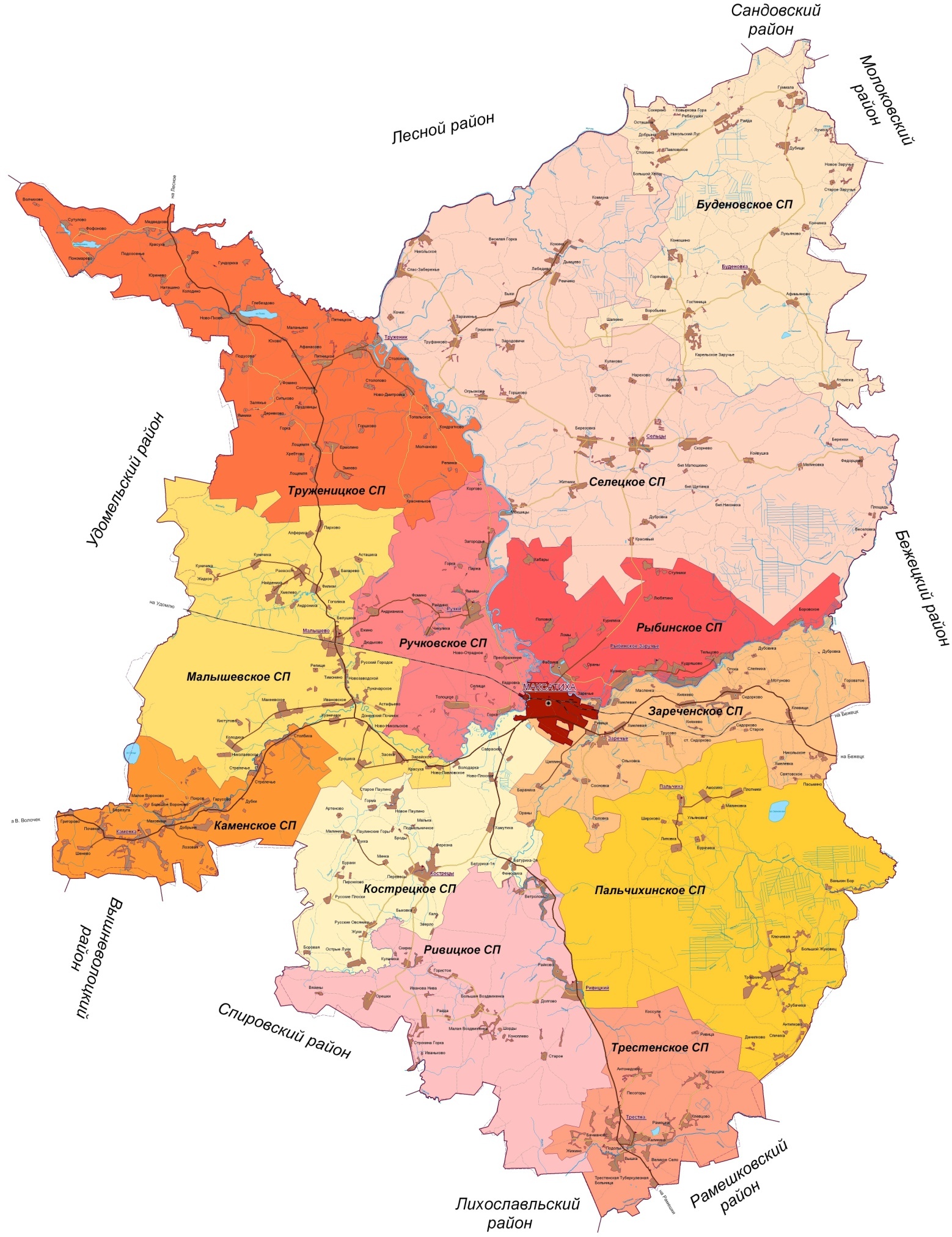 Рис. 1. Расположение Малышевского сельского поселения в Максатихинском районе Тверской областиХарактеристика системы теплоснабжения Малышевского сельского поселенияВ Мылышевском сельском поселении централизованное теплоснабжение объектов осуществляется МУП «Максатихинские коммунальные системы», эксплуатирующим 1 котельную (котельная д. Кистутово). Выработка тепловой энергии на коммунальные нужды осуществляется на твердом топливе (дрова). Потребителями тепловой энергии (на нужды отопления) котельной являются: жилой дом д. Кистутово, средняя школа, медпункт Максатихинского р-на, Тверской области. Горячее водоснабжение потребителей от существующей котельной не предусмотрено.В части муниципального жилищного фонда и в индивидуальном жилфонде используется печное отопление.Общие сведения о котельной представлены в таблице 1, состав и технические характеристики теплогенерирующего оборудования – в таблице 2. Таблица 1Таблица 2Исходя из назначенного СО 153-34.17.469-2003 срока службы котлов (паровые водотрубные – 24 года, водогрейные всех типов – 16 лет), срок службы двух котлов марки КВр (котельная д. Кистутово) не превышает нормативные значения. Решения о необходимости проведения капитального ремонта или продления срока службы данного котельного принимаются на основании технических освидетельствований и технического диагностирования, проведенных в установленном порядкеДля заполнения и подпитки тепловой сети используется вода из водопроводной сети. Оборудование для водоподготовки исходной воды тепловых сетей отсутствует.Регулирование отпуска тепла от котельной осуществляется качественным методом, т.е. изменением температуры на источнике. Температурный график тепловых сетей 95/70 ºС. Температурный график тепловых сетей обусловлен режимом работы котельных, короткой протяженностью тепловых сетей, а также отсутствием необходимости у потребителей более высокой температуры.Характеристика топлива, используемого на источниках теплоснабжения, представлена в таблице 3.Таблица 3Золоудаление осуществляется вручную.В котельной отсутствуют приборы учета тепловой энергии отпущенной в тепловые сети. Количество отпущенной тепловой энергии определяется расчетным методом.Следует отметить, что предписания надзорных органов по запрещению дальнейшей эксплуатации оборудования источников тепловой энергии по состоянию на 2014 год не выдавались. Общие сведения о тепловой сети котельной д. Кистутово представлены в таблице 4, технические характеристики трубопроводов сети теплоснабжения – в таблице 5.По состоянию на 2014 год предписания надзорных органов по запрещению дальнейшей эксплуатации участков тепловой сети не выдавались. Таблица 4На рисунке 2 представлена схема теплосетей в д. Кистутово от котельной МУП «Максатихинские коммунальные системы».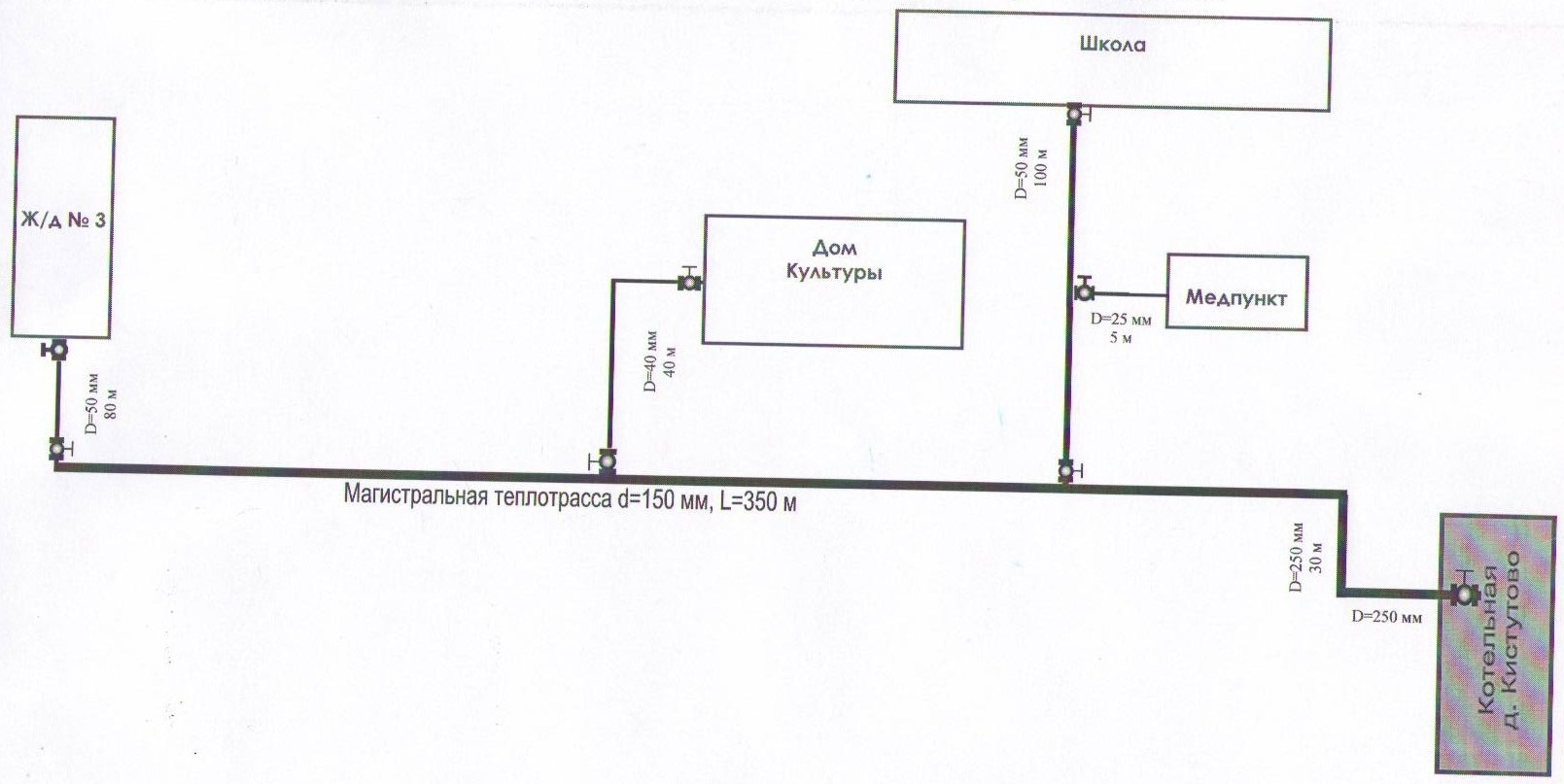 Рис. 2 – Схема теплосетей д. КистутовоТаблица 5Утвержденные тарифы на отпуск тепловой энергии в виде горячей воды на территории Малышевского сельского поселения представлены в таблице 6.Таблица 6Теплоснабжение объектов жилой и общественной застройки, зданий производственного назначения в остальных населенных пунктах сельского поселения осуществляется за счет автономных источников теплоснабжения.РАЗДЕЛ 1.  ПОКАЗАТЕЛИ ПЕРСПЕКТИВНОГО СПРОСА НА ТЕПЛОВУЮ ЭНЕРГИЮ (МОЩНОСТЬ) И ТЕПЛОНОСИТЕЛЬ В УСТАНОВЛЕННЫХ ГРАНИЦАХ ТЕРРИТОРИИ МАЛЫШЕВСКОГО СЕЛЬСКОГО ПОСЕЛЕНИЯ1.1. Площадь строительных фондов и приросты площади строительных фондов по расчетным элементам территориального деления Малышевского сельского поселенияХарактеристика существующих строительных фондов на территории Малышевского сельского поселения представлена в таблице 1.1. Таблица 1.1Приросты площади строительных фондов Малышевского сельского поселения в течение 2015 – 2029 гг. по данным администрации сельского поселения не ожидаются.1.2. Объемы потребления тепловой энергии (мощности), теплоносителя и приросты потребления тепловой энергии (мощности), теплоносителя с разделением по видам теплопотребления в каждом расчетном элементе территориального деления на каждом этапеСтруктура тепловой нагрузки потребителей по расчетным элементам территориального деления Малышевского сельского поселения за 2014 г. и на перспективу приведена в таблице 1.2.Таблица 1.2Увеличения тепловых нагрузок в течение 2015-2029 гг. не ожидается, ввиду того, что не предусмотрено изменение схемы теплоснабжения.1.3. Потребление тепловой энергии (мощности) и теплоносителя объектами, расположенными в производственных зонах, с учетом возможных изменений производственных зон и их перепрофилирования и приросты потребления тепловой энергии (мощности), теплоносителя производственными объектами с разделением по видам теплопотребления и по видам теплоносителя (горячая вода и пар) на каждом этапеИнформация об объемах потребления тепловой энергии (мощности), и теплоносителя объектами, расположенными в производственных зонах Малышевского сельского поселения отсутствует.РАЗДЕЛ 2. ПЕРСПЕКТИВНЫЕ БАЛАНСЫ РАСПОЛАГАЕМОЙ ТЕПЛОВОЙ МОЩНОСТИ ИСТОЧНИКОВ ТЕПЛОВОЙ ЭНЕРГИИ  И ТЕПЛОВОЙ НАГРУЗКИ ПОТРЕБИТЕЛЕЙ2.1. Радиус эффективного теплоснабженияСреди основных мероприятий по энергосбережению в системах теплоснабжения можно выделить оптимизацию систем теплоснабжения в Малышевском сельском поселении с учетом эффективного радиуса теплоснабжения. Радиус эффективного теплоснабжения позволяет определить условия, при которых подключение новых или увеличивающих тепловую нагрузку теплопотребляющих установок к системе теплоснабжения нецелесообразно вследствие увеличения совокупных расходов в указанной системе на единицу тепловой мощности, определяемой для зоны действия каждого источника тепловой энергии.Радиус эффективного теплоснабжения – максимальное расстояние от теплопотребляющей установки до ближайшего источника тепловой энергии в системе теплоснабжения, при превышении которого подключение теплопотребляющей установки к данной системе теплоснабжения нецелесообразно по причине увеличения совокупных расходов в системе теплоснабжения.В настоящее время, методика определения радиуса эффективного теплоснабжения не утверждена федеральными органами исполнительной власти в сфере теплоснабжения. Основными критериями оценки целесообразности подключения новых потребителей в зоне действия системы централизованного теплоснабжения являются: затраты на строительство новых участков тепловой сети и реконструкцию существующих; пропускная способность существующих магистральных тепловых сетей; затраты на перекачку теплоносителя в тепловых сетях; потери тепловой энергии в тепловых сетях при ее передаче; надежность системы теплоснабжения. 2.2. Описание существующих и перспективных зон действия систем теплоснабжения, источников тепловой энергииНа территории Малышевского сельского поселения расположена 1 котельная, обеспечивающая централизованное теплоснабжение объекты: жилой дом, средняя школа, медпункт. Котельная оборудована водогрейными котлами, суммарная установленная тепловая мощность составляет 1,23 Гкал/час.Эксплуатацию котельной и тепловой сети осуществляет муниципальное унитарное предприятие «Максатихинские коммунальные системы». Зона теплоснабжения котельной приведена на рисунке 2.1. В течение 2015-2029 гг. изменения зоны теплоснабжения котельной д. Кистутово не ожидается.В Малышевском сельском поселении здания, неподключенные к централизованным системам теплоснабжения, для отопления оборудованы печами на твердом топливе.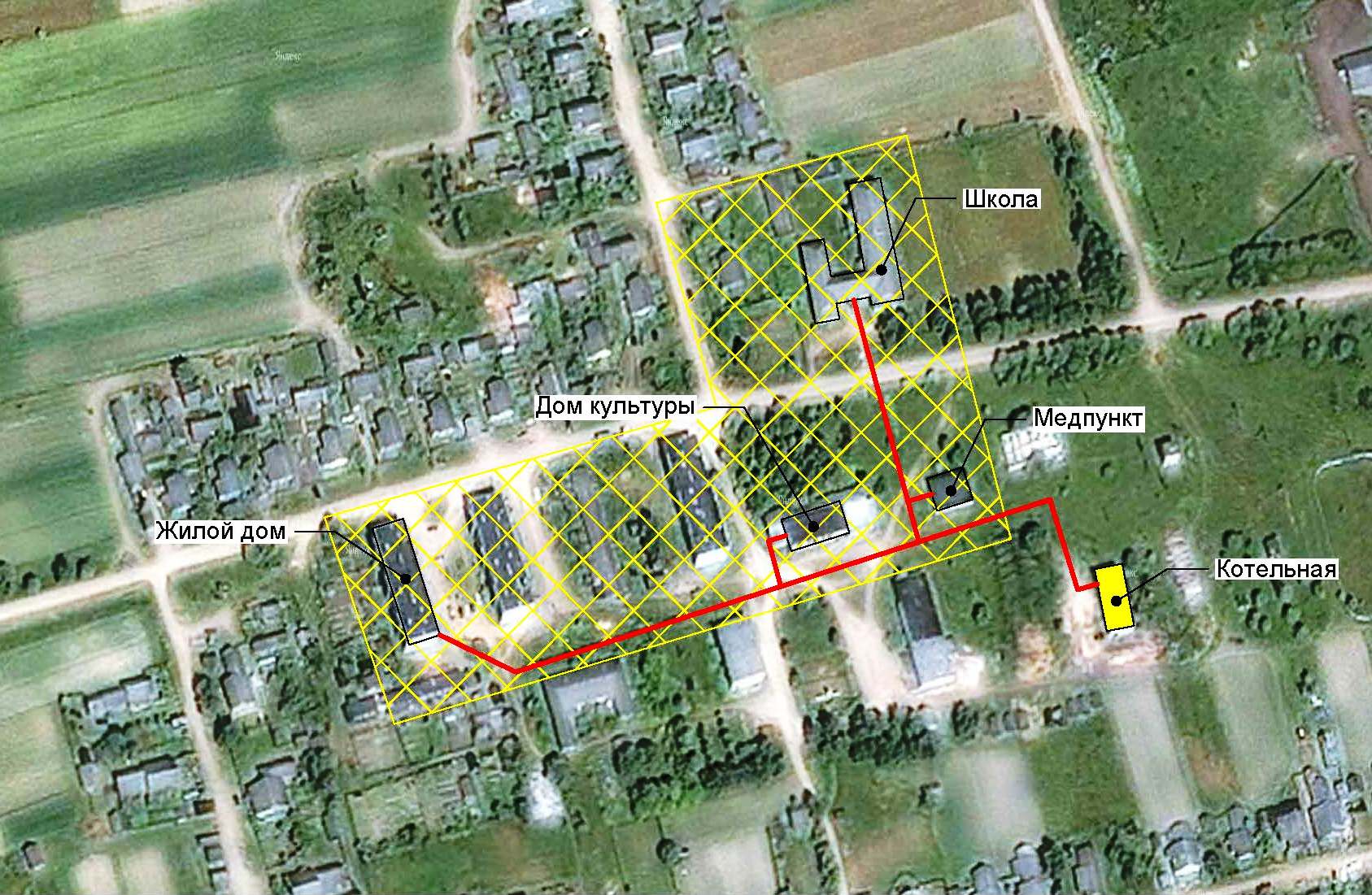 Рис. 2.1 – Зона теплоснабжения котельной д. Кистутово2.3.Описание существующих и перспективных зон действия индивидуальных источников тепловой энергииНа территории Малышевского сельского поселения дома, не оборудованные централизованным отоплением, имеют индивидуальные источники тепла. Так как подключение к централизованным сетям отопления требует больших затрат, большинство индивидуальных жилых домов обеспечено теплоснабжением от индивидуальных источников теплоснабжения (отопительные печи и бытовые котлы, работающие на твердом топливе).Существующие и планируемые к застройке потребители, вправе использовать для отопления индивидуальные источники теплоснабжения. Использование автономных источников теплоснабжения целесообразно в случаях:• значительной удаленности от существующих и перспективных тепловых сетей;• малой подключаемой нагрузки (менее 0,01 Гкал/ч);• отсутствия резервов тепловой мощности в границах застройки на данный момент и в рассматриваемой перспективе;• использования тепловой энергии в технологических целях.В соответствии с требованиями п. 15 статьи 14 ФЗ №190 «О теплоснабжении» «Запрещается переход на отопление жилых помещений в многоквартирных домах с использованием индивидуальных квартирных источников тепловой энергии при наличии осуществлённого в надлежащем порядке подключения к системам теплоснабжения многоквартирных домов».2.4. Перспективные балансы тепловой мощности и тепловой нагрузки в перспективных зонах действия источников тепловой энергии, в том числе работающих на единую тепловую сеть, на каждом этапеПерспективные балансы тепловой нагрузки существующих источников тепловой энергии представлены в таблице 2.1.Таблица 2.1РАЗДЕЛ  3.  ПЕРСПЕКТИВНЫЕ БАЛАНСЫ  ТЕПЛОНОСИТЕЛЕЙ3.1. Перспективные балансы производительности водоподготовительных установок и максимального потребления теплоносителя теплопотребляющими установками потребителейКотлы марки КВр не нуждаются  в специальной водоподготовке, поэтому водоподготовительных установок в котельной нет. Для заполнения и подпитки тепловой сети используется вода из водопроводной сети. Балансы производительности ВПУ котельных и максимального потребления теплоносителя теплопотребляющими установками потребителей представлены в таблице 3.1.Таблица 3.13.2. Перспективные балансы производительности водоподготовительных установок источников тепловой энергии для компенсации потерь теплоносителя в аварийных режимах работы систем теплоснабженияПри возникновении аварийной ситуации на любом участке магистрального трубопровода, возможно организовать обеспечение подпитки тепловой сети за счет использования существующих баков аккумуляторов. При серьезных авариях, в случае недостаточного объема подпитки химически обработанной воды, допускается использовать «сырую» воду согласно СНиП «Тепловые сети» п. 6.17 «Для открытых и закрытых систем теплоснабжения должна предусматриваться дополнительно аварийная подпитка химически не обработанной и недеаэрированной водой, расход которой принимается в количестве 2% объема воды в трубопроводах тепловых сетей».Часовые расходы исходной воды для аварийной подпитки тепловой сети представлены в таблице 3.2.Таблица 3.2РАЗДЕЛ 4. ПРЕДЛОЖЕНИЯ ПО СТРОИТЕЛЬСТВУ, РЕКОНСТРУКЦИИ И ТЕХНИЧЕСКОМУ ПЕРЕВООРУЖЕНИЮ ИСТОЧНИКОВ ТЕПЛОВОЙ ЭНЕРГИИ4.1. Предложения по строительству источников тепловой энергии, обеспечивающие перспективную тепловую нагрузку на осваиваемых территориях поселенияСхемой теплоснабжения Малышевского сельского поселения предлагается обеспечивать планируемые к строительству индивидуальные жилые дома теплом от индивидуальных источников тепловой энергии. Предложения по строительству источников тепловой энергии отсутствуют.4.2. Предложения по реконструкции источников тепловой энергии, обеспечивающих перспективную тепловую нагрузку в существующих и расширяемых зонах действия источников тепловой энергииРеконструкция источников тепловой энергии Малышевского сельского поселения не предусматривается.4.3. Предложения по техническому перевооружению источников тепловой энергии с целью повышения эффективности работы систем теплоснабженияПредусматривается в котельной д. Кистутово замена котла КВр-0,8.4.4. Графики совместной работы источников тепловой энергии, функционирующих в режиме комбинированной выработки электрической и тепловой энергии и котельных, меры по выводу из эксплуатации, консервации и демонтажу избыточных источников тепловой энергии, а также источников тепловой энергии, выработавших нормативный срок службы, в случае, если продление срока службы технически невозможно или экономически нецелесообразноИсточники тепловой энергии, совместно работающие на единую тепловую сеть, отсутствуют.4.5. Меры по переоборудованию котельных в источники комбинированной выработки электрической и тепловой энергииМеры по переоборудованию котельных в источники комбинированной выработки электрической и тепловой энергии не предусмотрены.4.6. Меры по переводу котельных, размещенных в существующих и расширяемых зонах действия источников комбинированной выработки тепловой и электрической энергии в «пиковый» режимМеры по переводу котельных, размещенных в существующих и расширяемых зонах действия источников комбинированной выработки тепловой и электрической энергии в «пиковый» режим  не предусмотрены.4.7. Решения о загрузке источников тепловой энергии, распределении (перераспределении) тепловой нагрузки потребителей тепловой энергии в каждой зоне действия системы теплоснабжения между источниками тепловой энергии, поставляющими тепловую энергию в данной системе теплоснабженияМеры по распределению (перераспределению) тепловой нагрузки потребителей тепловой энергии в каждой зоне действия систем теплоснабжения между источниками тепловой энергии, поставляющими тепловую энергию, не предусмотрены.4.8.  Оптимальный температурный график отпуска тепловой энергии для каждого источника тепловой энергииВ таблице 4.1 приведен утвержденный график зависимости температуры теплоносителя от среднесуточной температуры наружного воздуха, для котельной Малышевского сельского поселения, снабжающей потребителей по 2-х трубной системе без ГВСТаблица 4.14.9. Предложения по перспективной установленной тепловой мощности каждого источника тепловой энергии с учетом аварийного и перспективного резерва тепловой мощностиВ таблице 4.2 представлены предложения по перспективной установленной тепловой мощности котельной д. Кистутово. Необходимость в изменении установленной тепловой мощности источников теплоснабжения отсутствует.Таблица 4.24.10. Анализ целесообразности ввода новых и реконструкции существующих источников тепловой энергии с использованием возобновляемых источников энергии Для использования возобновляемых источников необходимо провести изучение их потенциала на данной территории, а так же выполнить экономическое обоснование окупаемости их внедрения. 4.11. Вид топлива, потребляемый источником тепловой энергии, в том числе с использованием возобновляемых источников энергииСведения о видах топлива, потребляемого источниками тепловой энергии, приведено в таблице 4.3.Таблица 4.3РАЗДЕЛ 5. ПРЕДЛОЖЕНИЯ ПО СТРОИТЕЛЬСТВУ И РЕКОНСТРУКЦИИ  ТЕПЛОВЫХ СЕТЕЙ5.1. Предложения по строительству и реконструкции тепловых сетей, обеспечивающих перераспределение тепловой нагрузки из зон с дефицитом располагаемой тепловой мощности источников тепловой энергии в зоны с резервом располагаемой тепловой мощности источников тепловой энергии (использование существующих резервов)Предложения по строительству и реконструкции тепловых сетей, обеспечивающих перераспределение тепловой нагрузки из зон с дефицитом располагаемой тепловой мощности источников тепловой энергии в зоны с резервом располагаемой тепловой мощности источников тепловой энергии, не предусматриваются.5.2. Предложения по строительству и реконструкции тепловых сетей для обеспечения перспективных приростов тепловой нагрузки в осваиваемых районах поселения под жилищную, комплексную или производственную застройкуМероприятия не предусматриваются. 5.3. Предложения по строительству и реконструкции тепловых сетей в целях обеспечения условий, при наличии которых существует возможность поставок тепловой энергии потребителям от различных источников тепловой энергии при сохранении надежности теплоснабженияНа территории Малышевского сельского поселения условия, при которых существует возможность поставок тепловой энергии потребителям от различных источников тепловой энергии при сохранении надежности теплоснабжения, отсутствуют.5.4. Предложения по строительству и реконструкции тепловых сетей для повышения эффективности функционирования системы теплоснабжения, в том числе за счет перевода котельных в «пиковый» режим или ликвидации котельных по основаниямНовое строительство или реконструкция тепловых сетей для повышения эффективности функционирования системы теплоснабжения, в том числе за счет перевода котельных в «пиковый» режим не планируется.    5.5. Предложения по строительству и реконструкции тепловых сетей для обеспечения нормативной надежности и безопасности теплоснабженияДля обеспечения нормативной надежности и безопасности теплоснабжения запланированы мероприятия по реконструкции существующих тепловых сетей в связи с исчерпанием эксплуатационного ресурса. В настоящее время строительство тепловых сетей  не планируется.Предложения по реконструкции тепловых сетей для обеспечения нормативной надежности и безопасности теплоснабжения представлены в таблице 5.1.Таблица 5.1При перекладке и строительстве тепловых сетей, предлагается прокладка их из стальных труб в индустриальной тепловой изоляции из пенополиуретана (ППУ) в полиэтиленовой оболочке.РАЗДЕЛ 6. ПЕРСПЕКТИВНЫЕ ТОПЛИВНЫЕ БАЛАНСЫПерспективные максимальные часовые и годовые расходы основного вида топлива, необходимого для обеспечения нормативного функционирования котельной в д. Кистутово, произведены в таблице 6.1.Таблица 6.1РАЗДЕЛ 7. ИНВЕСТИЦИИ В СТРОИТЕЛЬСТВО, РЕКОНСТРУКЦИЮ И ТЕХНИЧЕСКОЕ ПЕРЕВООРУЖЕНИЕПредложения по величине необходимых инвестиций в реконструкцию и техническое перевооружение источников тепловой энергии, тепловых сетей в 2015-2029 гг. представлены в таблице 7.1.Таблица 7.1Примечание: Объем инвестиций необходимо уточнять по факту принятия решения о строительстве или реконструкции каждого объекта в индивидуальном порядке, кроме того объем средств будет уточняться после доведения лимитов бюджетных обязательств из бюджетов всех уровней  на очередной финансовый год и плановый период.РАЗДЕЛ 8. РЕШЕНИЕ ОБ ОПРЕДЕЛЕНИИ ЕДИНОЙ ТЕПЛОСНАБЖАЮЩЕЙ ОРГАНИЗАЦИИРешение об определении единой теплоснабжающей организации принимается на основании критериев определения единой теплоснабжающей организации, установленных в Правилах организации теплоснабжения в Российской Федерации (Критерии и порядок определения единой теплоснабжающей организации), утв. Постановлением Правительства Российской Федерации от 08.08.2012 № 808 «Об организации теплоснабжения в Российской Федерации и о внесении изменений в некоторые акты Правительства Российской Федерации». В соответствии с п. 7 Правил организации теплоснабжения в Российской Федерации критериями определения единой теплоснабжающей организации являются: - владение на праве собственности или ином законном основании источниками тепловой энергии с наибольшей рабочей тепловой мощностью и (или) тепловыми сетями с наибольшей емкостью в границах зоны деятельности единой теплоснабжающей организации; - размер собственного капитала; - способность в лучшей мере обеспечить надежность теплоснабжения в соответствующей системе теплоснабжения. Решение об определении единой теплоснабжающей организации принимается в соответствии с порядком определения единой теплоснабжающей организации, установленным в Правилах организации теплоснабжения в Российской Федерации (Критерии и порядок определения единой теплоснабжающей организации), утв. Постановлением Правительства Российской Федерации от 08.08.2012 № 808 «Об организации теплоснабжения в Российской Федерации и о внесении изменений в некоторые акты Правительства Российской Федерации». В соответствии с п. 4 Правил организации теплоснабжения в Российской Федерации в проекте Схемы теплоснабжения должны быть определены границы зон деятельности единой теплоснабжающей организации (организаций). Границы зоны (зон) деятельности единой теплоснабжающей организации (организаций) определяются границами системы теплоснабжения. В случае если на территории поселения, городского округа существуют несколько систем теплоснабжения, уполномоченные органы вправе: - определить единую теплоснабжающую организацию (организации) в каждой из систем теплоснабжения, расположенных в границах поселения, городского округа; - определить на несколько систем теплоснабжения единую теплоснабжающую организацию. В соответствии с критериями и порядком определения единой теплоснабжающей организации в качестве единой теплоснабжающей организации на территории Малышевского сельского поселения предлагается определить МУП «Максатихинские коммунальные системы».РАЗДЕЛ 9. РЕШЕНИЯ О РАСПРЕДЕЛЕНИИ ТЕПЛОВОЙ НАГРУЗКИ МЕЖДУ ИСТОЧНИКАМИ ТЕПЛОВОЙ ЭНЕРГИИВозможность поставок тепловой энергии потребителям от различных источников отсутствует. Централизованное теплоснабжение жилого дома, средней школы и медпункта в д. Кистутово осуществляется от одного источника тепловой энергии. По информации предоставленной Администрацией Малышевского сельского поселения в течение 2015 – 2029 гг.  увеличение подключенной нагрузки не ожидается. РАЗДЕЛ 10. РЕШЕНИЕ ПО БЕСХОЗЯЙНЫМ ТЕПЛОВЫМ СЕТЯМНа территории Малышевского сельского поселения бесхозяйных тепловых сетей не выявлено.№ п/пПеречень населенных пунктовЧисло постоянных хозяйствЧисленность постоянного населения1дер. Алфериха8242дер. Андрониха553дер.Асташиха--4дер. Астафьево6145дер. Бахарево13246хут. Белушиха117пос. Володарка18488дер. Гоголиха129дер. Доненский Починок5710дер. Ерошиха2311дер. Жидкое3612хут. Зарайское--13дер. Засека5419714дер. Ивановское91715дер. Колодиха112116дер. Кистутово9826217дер. Красуха61118дер. Куничиха171519дер. Кузнечики123720дер. Луначарское5621дер. Макеевское225322дер. Малышево204523пос. Малышево17244224дер. Найдениха194825дер. Николаевское132626дер. Ново-Никольское61727дер. Ново-Павловское61028пос. Новозаводской226229дер. Пархово21530дер. Раевское247031дер. Репище--32дер. Русский Городок71633дер. Тимонино5734дер. Филизи185535дер. Хмелево21ВсегоВсего6121584Наименование котельнойКотельная д. КистутовоАдресд. Кистутово, Максатихинский р-н, Тверская областьВид собственностиМуниципальнаяСобственникМалышевское сельское поселениеНаименование ТСОМУП «Максатихинские коммунальные системы»Потребители тепловой энергииЖилой дом д. Кистутово, средняя школа, медпункт Максатихинского р-на, Тверской области.Наименование источника теплоснабженияМарка котлаТип котлаГод ввода в эксплуатациюУстановленная мощность, Гкал/часПодключенная нагрузка, Гкал/ часКПД котла, %КПД котла, %Вид топлива (осн./рез.)Наименование источника теплоснабженияМарка котлаТип котлаГод ввода в эксплуатациюУстановленная мощность, Гкал/часПодключенная нагрузка, Гкал/ часпаспортныйпорезультатам наладкиВид топлива (осн./рез.)Котельная д. КистутовоКВр-0,63Водогр.20100,540,4780н/св.ДроваКотельная д. КистутовоКВр-0,8Водогр.20010,690,4780н/св.ДроваИТОГО:ИТОГО:1,230,47н/св. – нет сведенийн/св. – нет сведенийн/св. – нет сведенийн/св. – нет сведенийн/св. – нет сведенийн/св. – нет сведенийн/св. – нет сведенийн/св. – нет сведенийн/св. – нет сведенийПоказателиОсновное топливоРезервное топливоКотельная д. КистутовоКотельная д. КистутовоКотельная д. КистутовоВид топливаТвердое н/дМарка топливаДрован/дКалорийность топлива, ккал/кг2440н/дРасход топлива нормативный / фактический, кг/Гкал224 / -н/дПоставщик топливаЛесозаготовительн/дСпособ доставки на котельнуюАвтотранспорт н/дОткуда осуществляется поставкаМестноен/дПериодичность поставкиПостояннон/дНаименование котельнойКотельная д. КистутовоАдресд. Кистутово, Максатихинский р-н, Тверская областьВид собственностиМуниципальнаяСобственникМалышевское сельское поселениеНаименование ТСОМУП «Максатихинские коммунальные системы»Протяженность тепловых сетей в двухтрубном исчислении, км0,605Стоимость тепловых сетейн/дРасстояние от источника теплоснабжения до наиболее удаленного потребителя по главной магистрали, км0,4Потери давления в тепловой сети, м.в.ст15н/д – нет данныхн/д – нет данныхТрубо-провод тепло-вой сети: подающий -(п); обрат-ный - (о)Наруж-ный диаметр трубо-провода, ммОбщая протя-жен-ность трубопроводов (в двухтрубном исчисле-нии), мНазначение тепловой сетиТип прок-ладкиТемпера-турный график работы тепловой сети с указани-ем темпера-туры срезки, °СГод ввода участка труб-да в эксплуатациюТеплоизо-ляцион-ная конструкцияИз-нос, %Котельная д. КистутовоКотельная д. КистутовоКотельная д. КистутовоКотельная д. КистутовоКотельная д. КистутовоКотельная д. КистутовоКотельная д. КистутовоКотельная д. КистутовоКотельная д. Кистутовоп/о27330магистральныйподземный95-701980Мин. вата100п/о159350магистральныйподземный95-701980Мин. вата100п/о8980магистральныйнадземный95-701980Мин. вата100п/о57100распределительныйподземный95-702009ППУ10п/о4040распределительныйподземный95-701977Мин. вата100п/о255распределительныйподземный95-701977Мин. вата100ПериодПериодПостановление ОрганизацияВеличина тарифа, руб./ГкалВеличина тарифа, руб./ГкалПериодПериодПостановление Организациянаселениепрочие2010 год2010 год№ 323-нп от 25.12.2009 г.МУП «Максатихинские коммунальные системы»1481,42580,42011 год2011 год№ 617-нп от 29.11.2010 г.МУП «Максатихинские коммунальные системы»2786,832786,832012 год01.01-30.06№ 869-нп от 22.12.2011 г.МУП «Максатихинские коммунальные системы»2786,832786,832012 год01.07-31.08№ 105-нп от 03.04.2012 г.МУП «Максатихинские коммунальные системы»2898,32898,32012 год01.09-31.12№ 105-нп от 03.04.2012 г.МУП «Максатихинские коммунальные системы»2899,12899,12013 год01.01-30.06№ 656-нп от 25.12.2012 г.МУП «Максатихинские коммунальные системы»1863,662899,12013 год01.07-31.12№ 11-нп от 25.01.2013 г.МУП «Максатихинские коммунальные системы»2143,213327,0Наименование строительных фондовБазовые значения площади строительных фондов, тыс. м2Здания социального, культурного и бытового назначения-Жилищный фонд1450Производственные здания*-*Данные о площади строительных фондов зданий социального, культурного, бытового и производственного назначения отсутствуют*Данные о площади строительных фондов зданий социального, культурного, бытового и производственного назначения отсутствуютНаименование единицы территориального деленияПрогнозная нагрузка на отопление, Гкал/чПрогнозная нагрузка на вентиляцию, Гкал/чПрогнозная средненедельная нагрузка ГВС, Гкал/чПрогнозная суммарная нагрузка, Гкал/ч2014 г.2014 г.2014 г.2014 г.2014 г.д. Кистутово0,47000,472015 г.2015 г.2015 г.2015 г.2015 г.д. Кистутово0,47000,472016-2029 гг.2016-2029 гг.2016-2029 гг.2016-2029 гг.2016-2029 гг.д. Кистутово0,47000,47№ п/пНаименование показателяРассматриваемый период, годРассматриваемый период, годРассматриваемый период, годРассматриваемый период, год№ п/пНаименование показателя2014 г.2015 г.2016 г.2017-2029 гг.1Балансы тепловой  мощности источника тепловой энергииБалансы тепловой  мощности источника тепловой энергииБалансы тепловой  мощности источника тепловой энергииБалансы тепловой  мощности источника тепловой энергииБалансы тепловой  мощности источника тепловой энергии1.1Установленная тепловая мощность основного оборудования  источника тепловой энергии, Гкал/ч1,231,231,231,231.2Технические ограничения на использование установленной тепловой мощности----1.3Располагаемая (фактическая), тепловая мощность, Гкал/ч1,231,231,231,231.4Расход тепла на собственные нужды, %55551.5Располагаемая тепловая мощность источника нетто, Гкал/ч1,161,161,161,161.6Тепловая мощность котельной для выдачи в сеть по условию п. 5.4 СНиП 41-02-2003 «Тепловые сети»0,540,540,540,542Подключенная тепловая нагрузка, в т.ч.:Подключенная тепловая нагрузка, в т.ч.:Подключенная тепловая нагрузка, в т.ч.:Подключенная тепловая нагрузка, в т.ч.:Подключенная тепловая нагрузка, в т.ч.:2.1Расчетная тепловая нагрузка потребителей,   Гкал/ч  в  том числе:0,470,470,470,472.1.1- на отопление0,470,470,470,472.1.2- на вентиляцию00002.1.3- на системы ГВС00002.1.4- пар на промышленные нужды 10-16 кгс/см200002.2Потери тепловой энергии через теплоизоляционные конструкции наружных тепловых сетей и с нормативной утечкой, в т.ч.:0,140,140,050,022.2.1- затраты теплоносителя на компенсацию потерь, м3/ч0,10,10,10,12.3Суммарная подключенная тепловая нагрузка существующих потребителей  (с учетом тепловых потерь)0,610,610,520,492.4Резерв (+) / дефицит (-) тепловой мощности котельной (все котлы в исправном состоянии)+0,55+0,55+0,64+0,672.5Резерв (+) / дефицит (-) тепловой мощности котельной (с учетом отказа самого мощного котла)-0,14-0,14-0,05-0,02№ п/пНаименование показателя, размерностьПериодПериодПериодПериод№ п/пНаименование показателя, размерность2014г.2015г.2016г.2017-2029 гг.Котельная д. КистутовоКотельная д. КистутовоКотельная д. КистутовоКотельная д. КистутовоКотельная д. КистутовоКотельная д. Кистутово1Объем воды в системе теплоснабжения V, м3454545452Установленная производительность водоподготовительной установки, м3/ч----3Располагаемая производительность водоподготовительной установки, м3/ч----4Потери располагаемой производительности, %----5Собственные нужды водоподготовительной установки, м3/ч----6Количество баков-аккумуляторов теплоносителя, шт.----7Емкость баков аккумуляторов, тыс. м3----8Требуемая расчетная производительность водоподготовительной установки (0,75 % V), м3/ч0,340,340,340,349Всего подпитка тепловой сети, м3/ч. в том числе:----9.1- нормативные утечки теплоносителя (0,25 % V), м3/ч0,10,10,10,19.2- сверхнормативные утечки теплоносителя, м3/ч----9.3- отпуск теплоносителя из тепловых сетей на цели горячего водоснабжения (для открытых систем теплоснабжения), м3/ч000010Максимальная подпитка тепловой сети в период повреждения участка (2 % V), м3/ч0,90,90,90,911Резерв (+)/дефицит (-), ВПУ. м3/ч----12Доля резерва. %----Наименование котельнойРасход воды на аварийную подпитку тепловой сети, м3/чРасход воды на аварийную подпитку тепловой сети, м3/чРасход воды на аварийную подпитку тепловой сети, м3/чРасход воды на аварийную подпитку тепловой сети, м3/чНаименование котельной2014г.2015г.2016г.2017-2029 гг.Котельная д. Кистутово0,90,90,90,9Температура наружного воздуха tн, ºCТемпература воды (теплоносителя) (на выходе из котла), ºCот +5 до 045от 0 до -549от -5 до -1053от -10 до -1557от -15 до -2061от -20 до -2565от -25 до -3070от -30 до -3575от -35 до -4080№ п/пНаименование котельнойУстановленная мощность, Гкал/чПредложения по перспективной тепловой мощности, Гкал/ч1Котельная д. Кистутово1,231,23Наименование источника теплоснабженияВид топливаКотельная д. Кистутоводрова№ п/пМероприятиеПротяженность трубопроводов в двухтрубном исчислении, п.мЦели реализации мероприятия1ТС от котельной д. Кистутово/ Реконструкция ТС Ду 273 мм30-сокращение потерь теплоэнергии в сетях;- обеспечение заданного гидравлического режима, требуемой надежности теплоснабжения потребителей;- снижение уровня износа объектов;- повышение качества и надежности коммунальных услуг2ТС от котельной д. Кистутово/ Реконструкция ТС Ду 159 мм350-сокращение потерь теплоэнергии в сетях;- обеспечение заданного гидравлического режима, требуемой надежности теплоснабжения потребителей;- снижение уровня износа объектов;- повышение качества и надежности коммунальных услуг3ТС от котельной д. Кистутово/ Реконструкция ТС Ду 89 мм80-сокращение потерь теплоэнергии в сетях;- обеспечение заданного гидравлического режима, требуемой надежности теплоснабжения потребителей;- снижение уровня износа объектов;- повышение качества и надежности коммунальных услуг4ТС от котельной д. Кистутово/ Реконструкция ТС Ду 40 мм40-сокращение потерь теплоэнергии в сетях;- обеспечение заданного гидравлического режима, требуемой надежности теплоснабжения потребителей;- снижение уровня износа объектов;- повышение качества и надежности коммунальных услуг5ТС от котельной д. Кистутово/ Реконструкция ТС Ду 25 мм5-сокращение потерь теплоэнергии в сетях;- обеспечение заданного гидравлического режима, требуемой надежности теплоснабжения потребителей;- снижение уровня износа объектов;- повышение качества и надежности коммунальных услугНаименованиеЕд. изм.Котельная д. Кистутово2014 г. факт2014 г. факт2014 г. фактПлановое производство тепловой энергии (всего)Гкал1280Фактический удельный расход условного топливат.у.т./Гкал0,268Вид основного топлива-дроваВид резервного топлива-дроваКалорийный эквивалент основного топлива - уголь-0,266Годовой расход условного топливат.у.т.343,1Годовой расход натурального топлива - угольтыс. м31,29Максимальный часовой зимний расход условного топлива (при расчетной температуре наружного воздуха)т.у.т/ч0,12Максимальный часовой зимний расход натурального топлива (при расчетной температуре наружного воздуха)т/м30,452015-2029 гг. план2015-2029 гг. план2015-2029 гг. планПлановое производство тепловой энергии (всего)Гкал1280Удельный расход удельного топливат.у.т./Гкал0,268Вид основного топлива-дроваВид резервного топлива-дроваКалорийный эквивалент основного топлива - уголь-0,266Годовой расход условного топливат.у.т.343,1Годовой расход натурального топлива - угольтыс. м31,29Максимальный часовой зимний расход условного топлива (при расчетной температуре наружного воздуха)т.у.т/ч0,12Максимальный часовой зимний расход натурального топлива (при расчетной температуре наружного воздуха)т/м30,45№ п/пМероприятиеОриентировочный объем инвестиций, тыс.руб. Ориентировочный объем инвестиций, тыс.руб. Ориентировочный объем инвестиций, тыс.руб. Ориентировочный объем инвестиций, тыс.руб. Ориентировочный объем инвестиций, тыс.руб. Ориентировочный объем инвестиций, тыс.руб. Ориентировочный объем инвестиций, тыс.руб. № п/пМероприятиеВсего2015г.2016г.2017г.2018г.2019-2023 гг.2024-2029 гг.1Предложения по строительству, реконструкции и техническому перевооружению источников тепловой энергииПредложения по строительству, реконструкции и техническому перевооружению источников тепловой энергииПредложения по строительству, реконструкции и техническому перевооружению источников тепловой энергииПредложения по строительству, реконструкции и техническому перевооружению источников тепловой энергииПредложения по строительству, реконструкции и техническому перевооружению источников тепловой энергииПредложения по строительству, реконструкции и техническому перевооружению источников тепловой энергииПредложения по строительству, реконструкции и техническому перевооружению источников тепловой энергииПредложения по строительству, реконструкции и техническому перевооружению источников тепловой энергииЗамена котла КВр-0,8500---500--Всего объем финансовых затрат500---500--2Предложения по реконструкции, модернизации, прокладке тепловых сетейПредложения по реконструкции, модернизации, прокладке тепловых сетейПредложения по реконструкции, модернизации, прокладке тепловых сетейПредложения по реконструкции, модернизации, прокладке тепловых сетейПредложения по реконструкции, модернизации, прокладке тепловых сетейПредложения по реконструкции, модернизации, прокладке тепловых сетейПредложения по реконструкции, модернизации, прокладке тепловых сетейПредложения по реконструкции, модернизации, прокладке тепловых сетейРеконструкция ТС от котельной д. Кистутово, Ду 273 мм,  L = 30 м2252522532522531262,51515Реконструкция ТС от котельной д. Кистутово, Ду 159 мм,  L = 350 м26252522532522531262,51515Реконструкция ТС от котельной д. Кистутово, Ду 89 мм,  L = 80 м6002522532522531262,51515Реконструкция ТС от котельной д. Кистутово, Ду 40 мм,  L = 40 м3002522532522531262,51515Реконструкция ТС от котельной д. Кистутово, Ду 25 мм,  L = 5 м37,52522532522531262,51515Всего объем финансовых затрат3787,52522532522531262,515153Предложения по величине инвестиций в строительство, реконструкцию и техническое перевооружение в связи с изменениями температурного графика и гидравлического режима работы системы теплоснабжения, и прочие расходыПредложения по величине инвестиций в строительство, реконструкцию и техническое перевооружение в связи с изменениями температурного графика и гидравлического режима работы системы теплоснабжения, и прочие расходыПредложения по величине инвестиций в строительство, реконструкцию и техническое перевооружение в связи с изменениями температурного графика и гидравлического режима работы системы теплоснабжения, и прочие расходыПредложения по величине инвестиций в строительство, реконструкцию и техническое перевооружение в связи с изменениями температурного графика и гидравлического режима работы системы теплоснабжения, и прочие расходыПредложения по величине инвестиций в строительство, реконструкцию и техническое перевооружение в связи с изменениями температурного графика и гидравлического режима работы системы теплоснабжения, и прочие расходыПредложения по величине инвестиций в строительство, реконструкцию и техническое перевооружение в связи с изменениями температурного графика и гидравлического режима работы системы теплоснабжения, и прочие расходыПредложения по величине инвестиций в строительство, реконструкцию и техническое перевооружение в связи с изменениями температурного графика и гидравлического режима работы системы теплоснабжения, и прочие расходыПредложения по величине инвестиций в строительство, реконструкцию и техническое перевооружение в связи с изменениями температурного графика и гидравлического режима работы системы теплоснабжения, и прочие расходыне предусматриваются-------Всего объем финансовых затрат-------ИТОГО: суммарные инвестиционные затраты4287,52522532527531262,51515